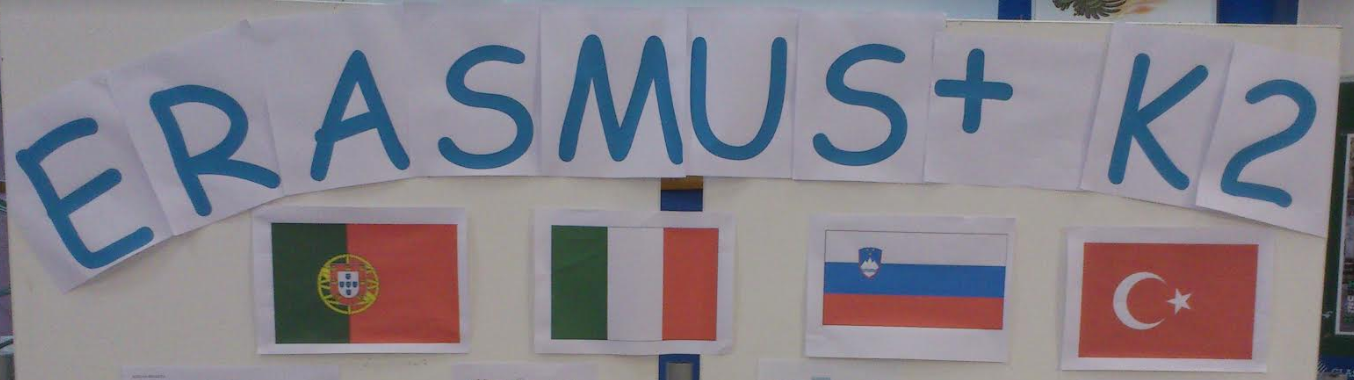 PARTICIPATED COUNTRIES IN ERASMUS+ K2I’M COLLABORATING WITH ICT FOR MY SCHOOLERASMUS CORNER AT OUR SCHOOL ŠKOFJA LOKA – MESTO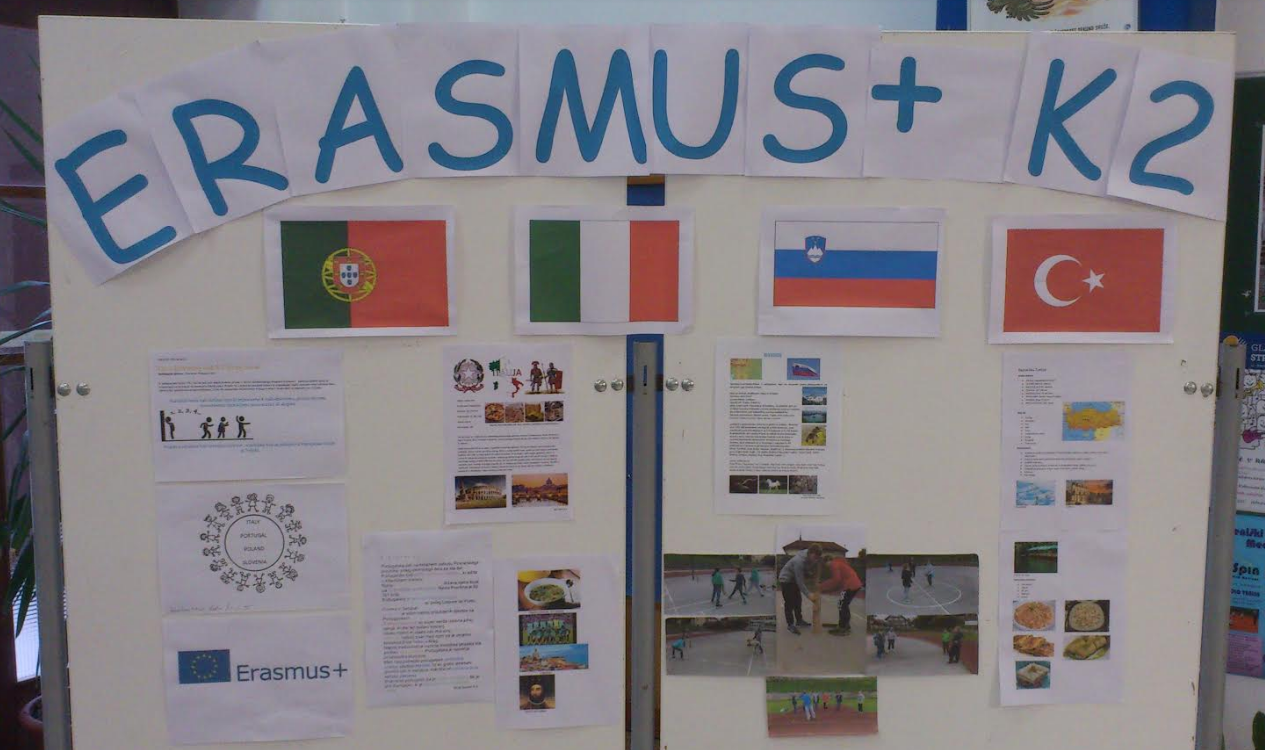 PUPILS WERE EXPLORING THE PARTICIPATED COUNTRIES 
TRYING TO FIND OUT THEIR MAIN CHARACTERISTICSGIVING BASIC INFORMATION AND INSTRUCTIONS ABOUT MAKING A LOGOTYPE OF  OUR PROJECTOUR PUPILS WHO LIKE DRAWING MADE THE FIRST LOGOTYPES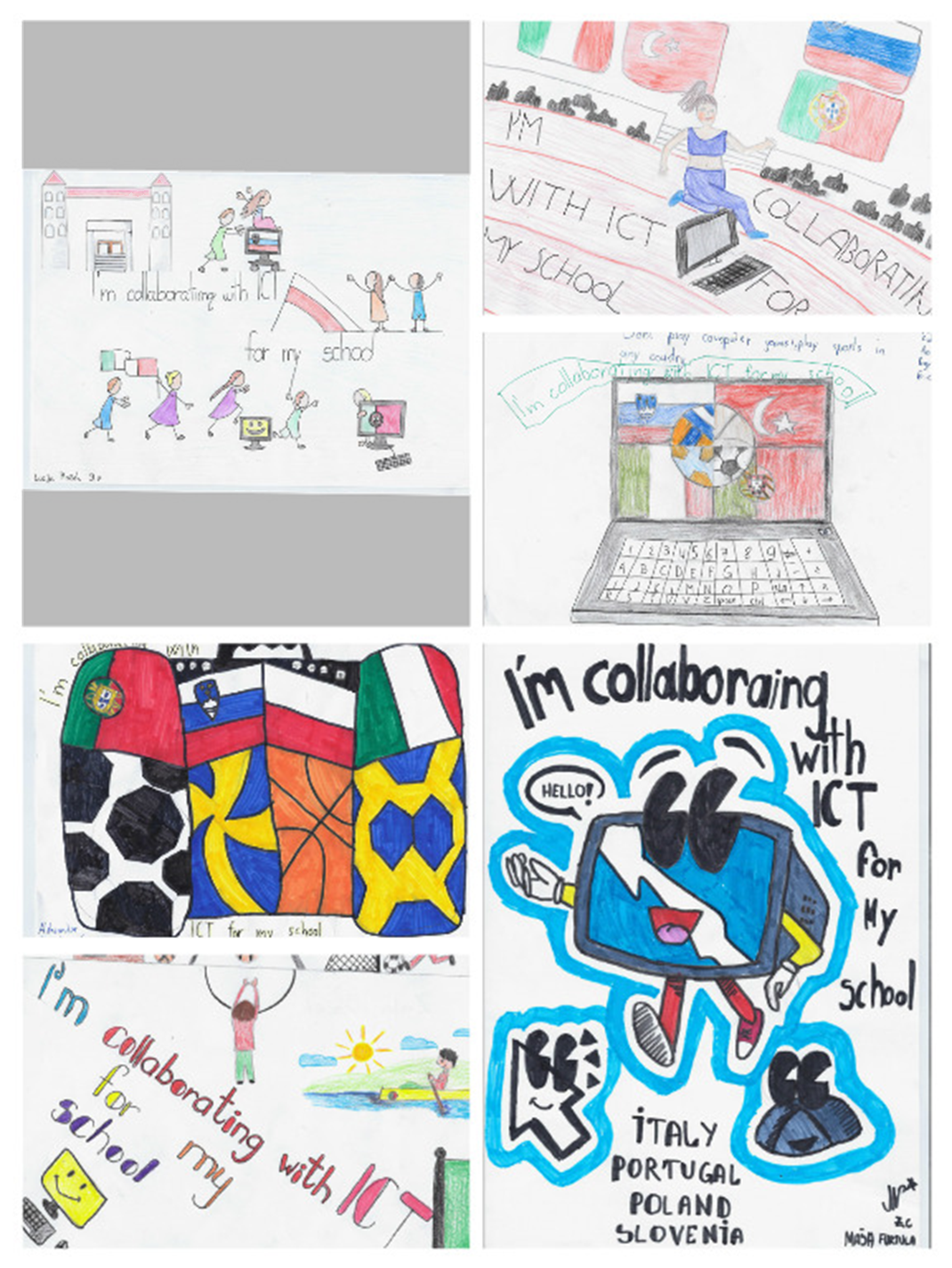 OTHER LOGOTYPES ARE AVAILABLE ON SCHOOL WEBSITEART TEACHER MAJA AND HER PUPILS ARE CREATING OUR LOGOTYPES 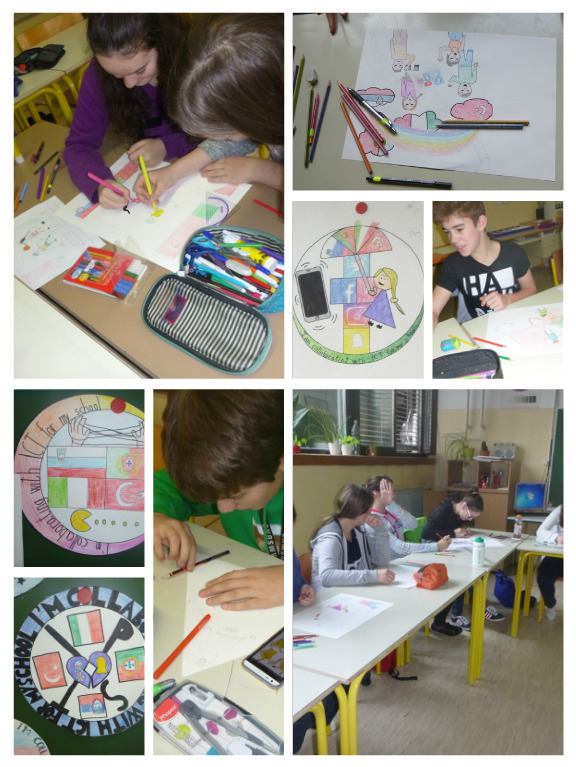 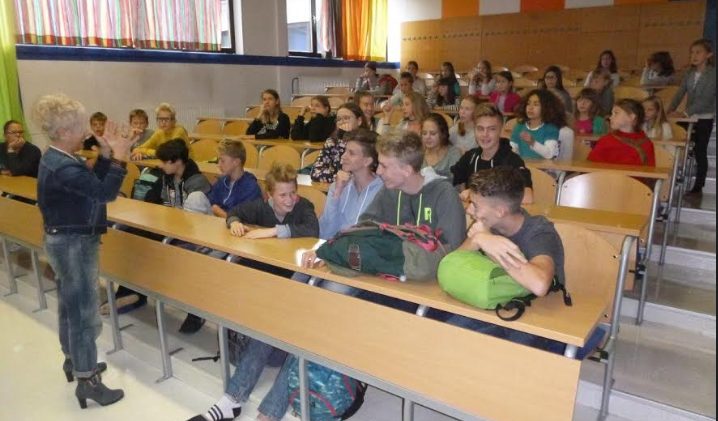 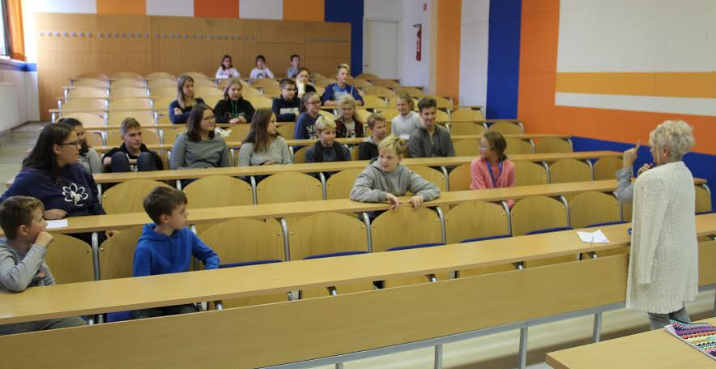 